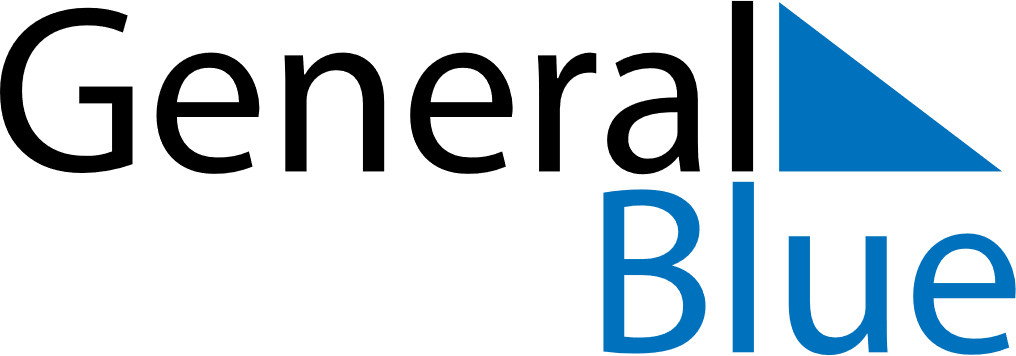 June 2020June 2020June 2020June 2020June 2020TogoTogoTogoTogoTogoTogoTogoTogoSundayMondayTuesdayWednesdayThursdayFridaySaturday123456Whit Monday789101112131415161718192021222324252627Day of the Martyrs282930NOTES